,  – ,  – ,  –  — —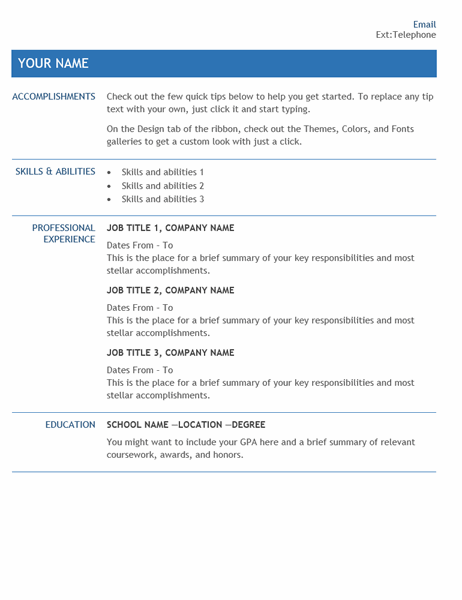 